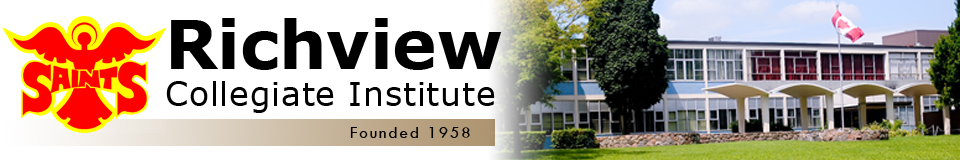 RICHVIEW COLLEGIATE PARENT COUNCIL MEETING MINUTES – November 21, 2017These minutes are considered ‘Draft’ until they are approved at the next Parent Council meeting.Welcome/Introductions/Approval of Agenda and Minutes – Michelle MinottMinutes from Oct 3 meeting were approved by Heather Smith and seconded by Olga Calabria-YaworskiAgenda was approved.Business arising from the Minutes - Attendees at CouncilNo new businessCommittee ReportsReinvigorating Richview Technology fundraiser - Lynn CampbellTotal raised was just over $14,000.  There may be some additional direct donations to comeCompared to 2 years ago:Auction raised $5,000 less64 less people attendedLess direct donations received this year.  This may be due to online school payment - there is a direct donation option but may not be intuitiveWould be a good idea to send a reminder around the new year to make a direct donationTechnology wish list:Year 3 is a wish list compiled in June by the department heads and staff.  Staff has been asked to revisit their listThe list will be updated Once the list is updated, decision will be made on the items making high contributions to student achievementThe $14,000 will be allocated appropriately.Other Fundraising – Lynn Campbell and Kim ShawCookie doughNeeds 3 weeks between orders and delivery so this is not appropriate for before the holidaysTiming in the new year should be determined (maybe the beginning of February for delivery at the end of FebruaryShould this be done at the school level?ACTION: Meredith to discuss with SamKey chain tagsScience department is running a key tag initiative for discounts for various retailers$10 for the tag and it’s good for the yearFunds raised will be going to the Science departmentTiming is TBDTeaMusic department is doing a tea fundraiserPoinsettiasWill start this Friday (Nov 24) and run until Dec 6Order form was included in the report cardsKim has volunteered to come back after this year to run this fundraiserStudent Council Report – Tyson EsealukaDodgeball tournament was held and raised $400.  Student Council is looking at running another one in the springRichview clothing is available for sale (flyers are available)BBQ and pizza sale raised about $250Prom – Eglington Grand has been chosen for the venue; more information to come on tickets (likely priced at around $100 per person) Braeburn party Saturday December 9th– need donations from parents including (but not limited to):heet.  Need gingerbread icing, sprinkles, 100 plates, red felt, cotton balls, 25 liquid glues, 1-2 glue guns, gifts and toys for approximately 60 kids.  Drop boxes will be at the front of the school.  Email the school to let them know what you’re going to spend.  Sign up sheet is available for student volunteers Principal’s Report – Meredith TuckField of Dreams meetings are continuingRenovations in the building:Room 202 – cabinetry is being replaced.  Safety concerns around gas stove and line of sight being addressedSome gas replacements in some of the science roomsStaffing:In compliance with the expectations of the board as of Oct 31Getting 2 additional staff; brought in 3 people for those 2 staffing positionsSome staff were replaced Grade 8 open house was last week, close to 1000 people attended! Live streaming (into the gym) was used because of the number of people.  This year there was 242 grade 9s settled hereOptional attendance – will not know the status until the beginning of January.  Suspect there may be limited spaceVisits from Scarlett Heights students took place Nov 21 (about 20 students visited). These students are given the choice of where they would like to go.  ECI seems to be their first choice (due to proximity, semestered system).  Total of about 200 kids being relocated – 2 grades of kidsAwards assembly Dec 6th (in the afternoon) – students who achieved honours last year (and their parents) attend.  Notification was sent home in report cardsStudent council is looking into holding a semi-formal event (other semi-formal events are not school-sanctioned).  Some rules will need to be followed (i.e. have to cover their costs including police, 30 to 1 ratio)Reports cards were sent home Nov 21.  Parent teacher interviews are Nov 30.  Information on how to register for parent teacher interviews was included in the report card package.  Interviews will be 5 minutes long.Cash Online system is back onlineMuskoka Woods forms are due back Monday, Tuesday, Wednesday next weekSchool has been put on notice about immunizations.  Letters will be sent home through Toronto Public Health.  Reminder to Parents:   Parents need to action the letters and notify Toronto Public Health of immunizations.  NOT actioning the letter will result in suspensionsRichview App – there was a bug where you were not able to save 2 students on the app.  This has not been fixed by the provider (thank you Heather!).  To get the fix you will need to delete and reinstall the appQuestion: For next year, since we know we will be getting more students, can’t we get more staff ahead of time.  Sam in planning mode to determineQuestion: Heat in the classrooms – the classrooms were extremely hot during the September timeframe.  Can classrooms be equipped with more (or newer) fans? Can fundraising be directed towards purchasing new fans? ACTION: Meredith to discuss with Sam.  Treasurer’s Report - Heather SmithAs of October 31st, the Parent Council has $6,192.09 in the bank.  This amount contains just over $4700 in pub night profits which was through cash and cheque payments prior to the event for ticket sales and silent auction items on the night of the event.  It is also the proceeds of the visa card purchases at the venue minus the costs due to The Crooked Cue for dinner.  The ticket sales achieved through TDSB Cash Online flow through to the school's holding account.  Purchases for items for the Reinvigorating Richview will first be paid from the school's holding account and the remaining will come from the Parent Council bank account.Staff Report - Olga Calabria-Yaworski and Jane FontesStaff activities:Teachers are working work hard inside the classroom.  A list of activities are attached at the end of the minutesStaff did notice a higher number of progress reports – 1100 went out this year (300 previous years).  This is partly because the system was changed to allow staff to more easily communicate issues.  The progress reports are due to both marks and work and behaviorThere are many options available to students who require assistance.  Staff are available before and after school, as well as at lunchtime. French Diagnostic Initiative:Diagnostic in French classes was started last year and it has been adapted and changed and will be run again this year for French grade 9 students.This initiative is a result of French immersion students coming in not quite at the level that would be expected.  During September, time was spent in French classes identifying what kids need to know and identifying gaps.  Different French readers have been brought in and thematically it has been improved.  There has been an improvement on the interest of the reading being done because of the relevance to the kids.  This will be progressed to the higher grades.To get to the bottom of what’s causing the gaps with incoming students, took transition notes from grade 8 students and took progress reports; identified students at risk.  These students received a letter in the report card encouraging them to come for additional help.  Grade 12 immersion kids are help with this process.  Question: How can the focus be back on the feeder schools to set the standards for what’s expected – this is in progress with Ms. Fontes and MeredithGLS general learning skills course for credit is being offered (students would need to drop an elective).  These supports have been in place for English students for a while; this is putting an equal support in place for French students.Commencement:Thank you everyone for your help with commencement.  It was very successful.ACTION: Sam may want to rethink the route of sending graduates back to their seats (sending them to the back was difficult because of how crowded the back of the auditorium was)Chair’s Report – Michelle MinotNo update for this meetingMotion to adjourn meeting Deborah Pope seconded by Omila Tickeram @ 8:05 PMNext meeting will be held Tuesday, January 16, 2018 at 7:00PM in the School LibraryAppendix – Staff ActivitiesNov 21, 2017 – School Council Update from Olga Calabria – Staff RepAug. 29 	Frosh Day …..  Mr. Sexsmith	A successful day for our Grade 9 students.  Sept – June	Students Being Monitored for a Concussions  ……  Mr. Koumoutseas	There is a list of students being monitored for concussions.   Sept – June 	Zen Den   ……….  Mrs. Dougherty	Students are able to use the library zen den whenever they need a mindful 		moment.  Students can enjoy the soothing sounds of our waterfall and calming		music.  The zen den is equip with puzzles, colouring books, yoga mats, beanbag 		chairs, and meditation Tingshaw BellsSept - 	June	We Create Change ……… Mrs. Dougherty		Students in Free the Children collected money for the Canadian Red Cross 			Hurricane Relief Fund are ongoing, and require continuous monitoring.Sept. 12  	Grade 9 Parent Orientation – 6 pm ..…. Mr. Miceli		All grade 9 parents were welcomed to meet Richview teachers and check out what 		we have to offer.Sept. 14 	Welcome Back Assembly …..   Mr. Miceli		Welcome back teachers and students to another exciting year at Richview.Sept.19  	Curriculum Night …..  Richview Administration		Parents were welcomed to meet their child’s teacher via their child’s timetable.	Sept. 21 	Club Crawl …..  Thank you to teachers who organize and run clubs		RCI clubs were showcased during lunch in the Caf & foyer/main hallway.  Sept 22–24  	Mono Cliffs …… Mr. Sexsmith 		The first of two Mono Cliffs Camps will be September 22-24th.  The grade 10s 			will miss last period on September 22nd as they leave at 2:30 pm and the senior 			leaders will miss the afternoon on Sept. 22 as they will be packing for the trip.  Sept. 25 	DECA Fall Symposium - all day ……… Mrs. Markakos and Mrs. Niehaus	DECA Executive’s  will be attending an all-day Leadership Conference at the Red Rose Convention Centre.    They will get an opportunity to network with other DECA members from across the province, develop leadership skills, and 		participate in various workshops.  Sept. 27  	Leadership Camp Prequel  ….. Mr. Sexsmith	It was re-scheduled and that made all the difference between oppressive heat and a joyful day. So wonderful that teachers of grade 9 classes were able to join the grade nine students and also enjoy the great outdoors and the fun that is Prequel community building.Sept 28	WE DAY  …….  Mrs. Dougherty		Last year students in Richview's Free the Children group organized and 				participated in several local and global fundraising initiatives.   As a result, they 			earned tickets to attend “We Day”.  This is a youth conference with world-				renowned speakers, performers, and thousands of other youth celebrating a year 		of action that has transformed communities and changed lives.  The event 			highlighted global issues as well as human rights issues, and inspired and 			empowered our students to create social changeOct. 6		Commencement 7 pm ……  Mr. Miceli   	Thank you to all staff who are able to celebrate this highlight with our returning 		Class of 2017. It is quite the validation and most rewarding to know how well you 		have prepared them. It is also tremendous to have so many of you undertake 		preparations and roles for commencement exercises. This is a most generous 	staff who give us all ample reason to be thankful- especially on a Thanksgiving weekend.Oct. 12 	Pep Assembly ……  Mr. Koumoutseas and his Athletic Council	What a fine display of so many clubs, teams and organizations. Our pupils bring 	great excitement to the event none of it is possible if not for the generous 	leadership of our faculty as their and advisors. Oct 13. 	Mental Health and Well-Being   …. Christine Lee	This is an invitation to all staff that if you wish to attend a Mental Health and Well-	Being meeting, it will be held on Friday, October 13, at 11:50 am in room 108.  Oct. 13  	Friday Night Lights  …. Mr. Sexsmith and Mr. KoumoutseasOct. 16 	SBI Field Trips …..  Mrs. Kelleymaharaj		Section 6 – AM and Section 4 – PMOct. 16		Photo Retake Day …… Mrs. TuckOct. 17		Gr. 11 marketing Students ……. Mr. Sloan		Students in the Grade 11 Marketing class will be in the library for a marketing 			presentation from 8:50 am to 10:16 am.  Oct. 17		SBI Field Trips ….  Mr. Giroux		Sections 1 and 3 - AMOct. 21		Principal’s Advisory Group ….. Mrs. Calabria and Mr. Miceli	Scarlet Heights Retirement Residence – Pumpkin Carving - PAG senior students 	spent quality time with seniors from Scarlet Heights RR in a creative, yet			competitive pumpkin carving.  Fun was had by all.  Next event at SHRR is Dec 2.Oct 23		Free the Children We Scare Hunger Food Drive ….....  Mrs. Dougherty	Our goal is to collect at least 1000 non-perishable food items for our local food 		bank!  During Period 1 students delivered boxes to homeroom classes for the 		food drive.  Result:  WE Scare Hunger Food Drive - Students in Free the Children held a food drive and collected 769 non-perishable food items.Oct. 26		Crooked Cue – Parent Pub Night – 7 pm  …..  Mr. Miceli	The evening was a success, a celebration and a reunion. Current and past 	Richview parents re-connected with the many Richview faculty who themselves 	brought their spouses and enjoyed the experience of further humanizing 	ourselves to one another. For those that did not attend I will tell you that the 	Richview Parent community is endlessly grateful for the high standard of care you all provide for their sons and daughters, both in and out of the classroom.Oct. 27		Progress Reports Distributed –  Thanks to all staff Nov 6		Free the Children We Scare Hunger Food Drive ….....  Mrs. Dougherty		To continue this incentive, our goal is to collect at least 1000 non-perishable food 		items for our local food bank!  During Period 1 students delivered boxes to 			homeroom classes for the food drive.  Nov. 8  	Gr.11/12 Drama to Canadian Stage – Backbone – all day  ….  Mrs. BeaulieuNov. 8		Principal’s Advisory Group ….. Mrs. Calabria and Mr. Miceli	Visiting Grade 9 Home Forms Principal’s Advisory Group (PAG) will be 			visiting all grade 9 home forms for 10 minutes.  As Progress Reports have just 		gone out, this is the most effective time to meet with the grade 9s to discuss and 		encourage positive academic and school involvement. Nov. 10 	Remembrance Day Assembly/Je me Souviens Mrs. McDonogh-Vella and Mr. EngThe student body rose to the occasion. The bar was set high and the expectation 	of a solemn, significant and meaningful Remembrance ceremony was met. It is 		unmistakable that students understand and feel they are part of a continuum and 		the benefactors of the dear price paid by veterans, past and present. Thank you 		AV Crew (Kelly B.), Catherine for her beautifully prepared musicians, Andrea B. for her leadership and to her talented colleagues, Brian and Maureen.Nov.15		Gr. 8 Parents’ Night  ……  Mr. Miceli 		Tremendous turnout by parents who are deciding which high school they want 			their children to attend for the 2018-2019 school year.Nov. 15	Report Black History Everyday Club  …….  M. McDonagh-Vella	Guest speaker Trey Anthony, spoke to classes who wish to attend.  The Black 	History Every Day Club, is extending an invitation to teachers of Period 7 (last 	period) to attend.  Attending teachers should note 	that the BHED Club will also 	be providing debrief questions from Trey's visit and 	we ask teachers to spend a 	few moments mediating a brief discussion in the following class.  	Trey Anthony is an award winning playwright, executive producer, actor, creator 	and stand up comedian.  She is know for the ground breaking television and 	theatrical production 'da Kink in my Hair.'  Critics have referred to Anthony as 	The Oprah of the Canadian theatre scene! Trey was also the executive producer, 	co-creator and writer of the hit television show 'da Kink in my Hair' Nov. 21	Reports Home ……  All administration, main office, guidance and teachers Nov. 24	Assembly - Financial Literacy DayNov. 24	Budget & Saving Presentation – Gr. 9/10 in GymNov. 24	Funny Money Presentation – Gr. 11/12 in AudNov. 30	Parent/Teacher Conferences – All administration and teachers participate in 	this event.Dec. 5		Bay Street Deconstructed Presentation	Dec. 7		Pep Assembly Dec. 12	MADD AssemblyDec. 14	Christmas Concert …….  Mrs. O’Brien		At the Christmas Concert we will be raffling off gift baskets and Leaf tickets, 			raising money for next year's music trip.  Currently selling Krispy Kreme donuts 			to the student body for the same purpose.Dec. 15	SBI4U Students – Visiting McMaster – all dayDec. 21	Christmas Assembly …….   Mrs. O’Brien 		To showcase some of our musicians and our drama department.  This event 			hasn't been done for many years, used to be a tradition.Dec. 25	Winter Break (Dec. 25 – Jan. 5, 2018, inclusive)Extra help for students		Moderns / French Dept:  Extra help for French every Thursday after school 			between 3:30-4:30.  Teachers of Moderns department and grade 12 immersion 			students are there to help with assignments, studying and completing missed 			work.		Science Dept:  Teachers have set days and times allocated.  		Math Dept:      Teachers have set days and times allocated.  Fall Sports			Golf Team 				Mr. Johnstone  		Jr. Football Team			Mr. Sexsmith		Sr. Football Team     			Mr. Koumoutseas		Jr. Baseball Team      		Mr. Koumoutseas		Jr. Basketball Team 			Mr. Buy		Sr. Boys Basketball Team		Mr. Koumoutseas		Sr. Girls Basketball Team		Mr. Dipchand		Sr. Boys Volleyball Team     	Mrs. Haden-Reeves		Cheerleading Team			Mrs. Legault